.[01-08]: Walk, Walk, Shuffle, Step 1/2 Turn, Shuffle[09-16]: Side Rock Weave, Side rock, Weave[17-24]: Point & Point, Heel & Heel, Kick Ball Step, Kick Ball Step[25-32]: Rock 1/4 Turn Shuffle, Rock Coaster StepContact: garyjbray@hotmail.comWhat Guy Wouldn't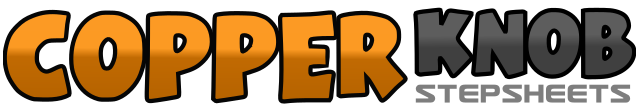 .......Count:32Wall:4Level:Improver.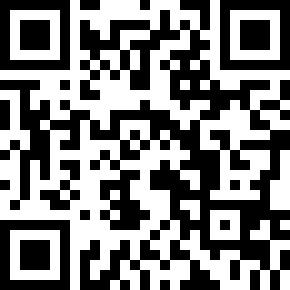 Choreographer:Gary Bray (UK) - December 2017Gary Bray (UK) - December 2017Gary Bray (UK) - December 2017Gary Bray (UK) - December 2017Gary Bray (UK) - December 2017.Music:What Guy Wouldn't - Waterloo RevivalWhat Guy Wouldn't - Waterloo RevivalWhat Guy Wouldn't - Waterloo RevivalWhat Guy Wouldn't - Waterloo RevivalWhat Guy Wouldn't - Waterloo Revival........01-02Walk right forward, walk left forward03&04Step right forward, step left beside right, step right forward05-06Step left forward, pivot 1/2 right07&08Step left forward, step right beside left, step left forward09-10Rock right to right, recover weight to left11&12Step right behind left, step left to left, cross right over left13-14Rock left to left, recover weight to right15&16Step left behind right, step right to right, cross left over right17&18&Point right to right, step right beside left, point left to left, step left beside right19&20&Touch right heel forward, step right beside left, touch left heel forward, step left beside right21&22Kick right forward, step right beside left, step left forward23&24Kick right forward, step right beside left, step left forward25-26Rock right forward, recover weight to left27&28Turn 1/4 right step right to right, step left beside right, step right to right29-30Rock left forward, recover weight to right31&32Step left back, step right beside left, step left forward